ТОВ «ІНТЕРПРОМ-М»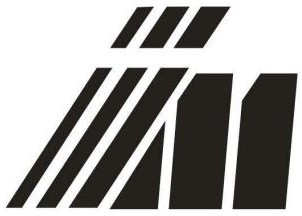 Україна, 49130, м. Дніпро	р/р UA04 305299 00000 26003050278525пров. Фестивальний, буд 6,оф.44	в КБ «ПРИВАТБАНК»Тел (050) 320 36 42	МФО 305299Тел (095) 931 13 26	Р/р UA21 334851 00000000 26007112940ЄДРПОУ 33115356	в ПАТ «ПУМБ», МФО 334851 ИНН 331153504648№ св-ва НДС 04341442	Тел (095) 931 13 26E-mail: interprom-m@i.ua	Тел (050) 320 36 42 interprom.m2004@gmail.com24.06.2021.	Керівнику підприємстваКомерційна пропозиціяМаємо можливість відвантажити зі склада у м. Дніпро наступний сортамент труб та металопрокату:За додаткових питань звертайтесь за номером +380959311326 Марія (viber/telegram)За умови різання під розмір замовника та/або відвантаженні товару масою 50-200 кг – націнка у розмірі 500 грн до рахунку.Адреса складу: м.Дніпро, вул. Гаванська, 16 “ЗМИ” (режим роботи складу з 8:30 до 17:00)Приймаемо заявки на виробництво металоконструкцій, зварні балки.Сподіваємось на плідну співпрацю.№ п/пНайменування,розмір,ммНайменування,розмір,ммМарка сталіГОСТ,ТУКількість тнЦіна, грн/тн з ПДВДовжина,мДовжина,м1.ТрубаØ 19х2.120КТУ 14-3-4603,850600002.ТрубаØ 19х2.115Х5МТУ 14-3-4602,280600003.ТрубаØ 38х320КТУ 14-3-4609,190600004.Труба ø 57х6Труба ø 57х6208732-780,160375002 шт2 шт5.ТрубаØ 73х935Г2873260,000375009м9м6.Труба ø 76х12Труба ø 76х1212Х1МФТУ 14-3-4603,500120000С заглушкамиС заглушками7.Труба ø 89х6Труба ø 89х620ПВТУ 14-3-46010,000600009 м9 м8.Труба ø 89х6Труба ø 89х6208732-7840,00035000Под заказ 8мПод заказ 8м9.Труба ø 89х20-22Труба ø 89х20-22208732-780,480400005,4; 8,2м5,4; 8,2м10.Труба ø 95х10Труба ø 95х10458732-780,590385009,4; 9,6; 9,7м9,4; 9,6; 9,7м11.Труба ø 102х20-22Труба ø 102х20-22358732-782,710400005,9-6м; 2,65м11шт5,9-6м; 2,65м11шт12.Труба ø 108х3,5Труба ø 108х3,5310705-760,065350003,52м2шт13.Труба ø 108х20Труба ø 108х2030ХГСА8732-784,00045000Под заказПод заказ14.Труба ø 114х6Труба ø 114х6208732-780,160385009,55м9,55м15.Труба ø 114х16Труба ø 114х16208732-780,350400009,1м9,1м16.Труба ø 133х30Труба ø 133х30208732-780,310400004,07м4,07м17.Труба ø 146х9Труба ø 146х9358732-780,475400002 шт2 шт18.Труба ø 194х16Труба ø 194х16458732-781,680400003шт х 6.8м. 3,24м3шт х 6.8м. 3,24м19.Труба ø 159х20Труба ø 159х20208732-780,680400004,59м; 6,05м4,59м; 6,05м20.Труба ø 159х36Труба ø 159х36208732-781,065400004,68; 5,5м4,68; 5,5м21.Труба ø 168х40458732-783,5004000022.Труба ø 203х22458732-781,545400003,5м 5,8 6,0623.Труба ø 219х8208732-780,460250003,3; 3,7;4,17м24.Труба ø 219х10208732-780,260385004,98м25.Труба ø 219х40458732-786,190420006 шт26.Труба ø 219х60208732-787,4304200010 шт27.Труба ø 230х8014Х2ГМР8732-780,740420002,5м28.Труба ø 273х631070411,0002890026 шт х 11м29.Труба ø 273х2012Х1МФТУ 14-3-4600,7301000005,9м30.Труба ø 273х3215Х1М1ФТУ 14-3-4600,5001200002,63м31.Труба ø 273х50458732-780,530420001,95м32.Труба ø 325х36358732-780,855420003,1м33.Труба ø 325х9208732-781,330385006,87;6,75;6,9м34.Труба ø 325х50208732-780,640420001,9м35.Труба ø 351х4520ТУ 14-3-4602,370850007м36.Труба ø 351х60458732-783,350420002 шт37.Труба ø 377х6015Х1М1ФТУ 14-3-4601,5501200003,14м38.Труба 60х60х430,3753500011м 4шт39.Труба 120х80х3,53ПС0,6933500011 шт 6-8м40.Труба 120х120х33ПС0,430350006 шт 6-7м41.Труба 80х60х8200,100350006,9м42.Труба 100х100х630,120350008,01м43.Труба 150х100х9200,530350008,7; 8,8м44.Лист г/к 6х1500х3650200,2573400045.Лист г/к 10х1500х550009Г2С1,295280002 шт.46.Лист г/к 12х2220х35203ПС1,1002800047.Лист г/к 12х1800÷1900х 5100÷56003СП20,2852800024 шт.48.Лист г/к 14х1240х585012Х1МФ2,090600001240х364049.Лист г/к 24х1000х60003ПС14,00030000Под заказ50.Лист г/к 25х1300х60003ПС15,00030000Под заказ51.Лист г/к 25х1890х377009Г2С1,4003500052.Лист г/к 25х2000х250010ХСНД1,1003500053.Лист г/к 28х1220х60003ПС21,00030000Под заказ54.Лист г/к 28х1500х30003ПС19,00030000Под заказ55.Лист г/к 45х1700х26603ПС/СП3,205350001700х268056.Лист г/к 45х1440х266015Г1,34;0,5350001400х1000   57.Лист г/к 45х1900х2520201,6853500058.Лист г/к 50х1755х3600207,500350001615х3600;1440х117059.Лист г/к 45х1900х1100020ХН5МДФ22,000300003шт60.Лист г/к 60х1380х327009Г2С2,0303500061.Лист г/к 60х770х398015Г2,900350002шт62.Лист г/к 60х750х3520202,43035000750х345063.Круг ф4030Х130,4556000017шт(1,5-3м)64.Круг ф6540Х132,00040000750мм/шт65.Круг ф6535ХН2Ф5,00028000Длина 4÷6м66.Круг ф7035ХН2Ф5,00028000Длина 4÷6м67.Круг ф70350,025240001,37м68.Круг ф7535ХН2Ф10,00028000Длина 4÷6м69.Круг ф8335ХН2Ф10,00028000Длина 4÷6м70.Круг ф8535ХН2ФА0,270280003,94м   71.Круг ф9030Х130,295600002,4м; 2,0м;1.425м72.Круг ф9014Х18Н70,085450001,7м73.Круг ф10035ХН2Ф15,00028000Длина 4÷6м74.Круг ф10040Х130,455600002м; 1.64м1,84м;2м75.Квадрат 40450,730250004,9м 12шт76.Квадрат 60450,335250004м77.Шестигранник 27450,0252800078.Швеллер 1230,120245005,27; 6,48м79.Угол 80х80х830,1002200080.Балка 36М3ПС0,6902800012,04м;81.Балка 36М б/у3ПС0,570220009,8м82.Балка 223ПС0,145225003м – 2шт83.Балка30Ш23ПС0,300225004,9м84.Балка 45Б23ПС0,247225003,66м85.Полоса 100х14450,365300005-6м86.Полоса 100х1045Г21,320300005-6м87.Полоса 30х82,29030000№ п/пРазмерМарка сталиКол-во, тнЦена,грн/тн с НДСПримечание1Тройник 530х9522ОСТ 108.104.08 8216ГС1,380дог2 шт2Тройник 530х4016ОСТ 108.104.14 8215Х1М1Ф1,020дог3 шт3Тройник 530х4017ОСТ 108.104.14 8215Х1М1Ф0,340дог1 шт4Отвод ф273х32 45º 33ОСТ 108.321.20. 8215Х1М1Ф1дог1 шт5Отвод ф273х32 45º 33ОСТ 108.321.20. 8215Х1М1Ф1дог1 шт6Отвод ф273х32 90º 35ОСТ 108.321.20. 8215Х1М1Ф1дог1 шт